ŠKOLA, UČITELJ/ICAŠKOLA, UČITELJ/ICAŠKOLA, UČITELJ/ICARAZREDRAZRED1.LIKOVNA KULTURALIKOVNA KULTURALIKOVNA KULTURALIKOVNA KULTURARB. SATARB. SATA3. LIKOVNA KULTURALIKOVNA KULTURALIKOVNA KULTURALIKOVNA KULTURADATUMDATUMLIKOVNA KULTURALIKOVNA KULTURALIKOVNA KULTURALIKOVNA KULTURATEMA TEMA TEMA SLIKA, IGRA, PRIČA SLIKA, IGRA, PRIČA SLIKA, IGRA, PRIČA SLIKA, IGRA, PRIČA NASTAVNA JEDINICANASTAVNA JEDINICANASTAVNA JEDINICAIGRAMO SE PRAVOKUTNICIMA I KVADRATIMAIGRAMO SE PRAVOKUTNICIMA I KVADRATIMAIGRAMO SE PRAVOKUTNICIMA I KVADRATIMAIGRAMO SE PRAVOKUTNICIMA I KVADRATIMADOMENADOMENADOMENAMOTIVMOTIVMOTIVgeometrijski likovi, osnovne bojegeometrijski likovi, osnovne bojegeometrijski likovi, osnovne bojegeometrijski likovi, osnovne bojePOJMOVIPOJMOVIPOJMOVIravna crta, geometrijski likovi, osnovne bojeravna crta, geometrijski likovi, osnovne bojeravna crta, geometrijski likovi, osnovne bojeravna crta, geometrijski likovi, osnovne bojeLIKOVNO PODRUČJELIKOVNO PODRUČJELIKOVNO PODRUČJEslikanjeslikanjeslikanjeslikanjeMATERIJAL I TEHNIKAMATERIJAL I TEHNIKAMATERIJAL I TEHNIKAkolaž papirkolaž papirkolaž papirkolaž papirREPRODUKCIJAREPRODUKCIJAREPRODUKCIJAREPRODUKCIJAREPRODUKCIJAUČENIČKI RADUČENIČKI RADPiet Mondrian: Kompozicija C, 1935.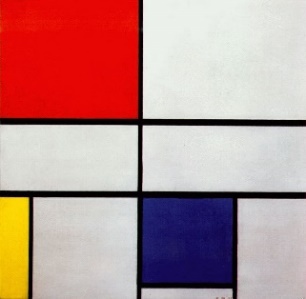 Piet Mondrian: Kompozicija C, 1935.Piet Mondrian: Kompozicija C, 1935.Piet Mondrian: Kompozicija C, 1935.Piet Mondrian: Kompozicija C, 1935.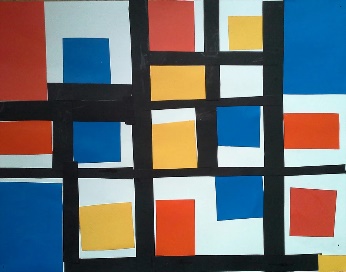 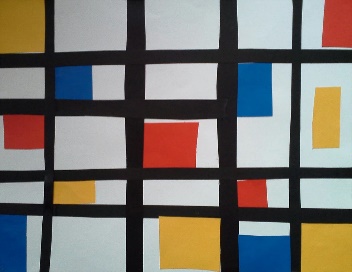 ODGOJNO-OBRAZOVNI ISHODIODGOJNO-OBRAZOVNI ISHODIODGOJNO-OBRAZOVNI ISHODIODGOJNO-OBRAZOVNI ISHODIODGOJNO-OBRAZOVNI ISHODIODGOJNO-OBRAZOVNI ISHODIODGOJNO-OBRAZOVNI ISHODI OŠ LK A.1.1. Učenik prepoznaje umjetnost kao način komunikacije i odgovara na različite poticaje likovnim izražavanjem.- učenik odgovara likovnim i vizualnim izražavanjem na razne vrste poticaja.- učenik, u stvaralačkom procesu i izražavanju koristi: likovni jezik (obvezni pojmovi likovnog jezika i oni za koje učitelj smatra da mu mogu pomoći pri realizaciji ideje u određenom zadatku), iskustvo usmjerenog opažanja, izražavanje pokretom, zvukom, glumom koje povezuje s likovnim izražavanjem kroz kreativnu igru, doživljaj temeljen na osjećajima, iskustvu, mislima i informacijamaOŠ LK A.1.2. Učenik demonstrira poznavanje osobitosti različitih likovnih materijala i postupaka pri likovnom izražavanju. - učenik primjećuje osobitosti likovnih materijala i postupaka te ih primjenjuje pri likovnom izražavanjuOŠ LK B.1.1. Učenik razlikuje likovno i vizualno umjetničko djelo te prepoznaje osobni doživljaj, likovni jezik i tematski sadržaj djela.- učenik povezuje djelo s vlastitim iskustvom i opisuje osobni doživljaj djela- učenik opisuje: materijale i postupke, likovne elemente i kompozicijska načela, tematski sadržaj djela (motiv, teme, asocijacije)OŠ LK B.1.2. Učenik uspoređuje svoj likovni ili vizualni rad i radove drugih učenika te opisuje svoj rad i vlastiti doživljaj stvaranja.- učenik opisuje i uspoređuje likovne ili vizualne radove prema kriterijima: osobnog doživljaja, likovnog jezika, likovnih materijala, tehnika i/ili vizualnih medija, prikaza teme ili motiva te originalnosti i uloženog truda- učenik prepoznaje poticaj i način na koji je izražen u likovnom ili vizualnom radu- učenik prepoznaje osobno zadovoljstvo u stvaralačkom procesu OŠ LK A.1.1. Učenik prepoznaje umjetnost kao način komunikacije i odgovara na različite poticaje likovnim izražavanjem.- učenik odgovara likovnim i vizualnim izražavanjem na razne vrste poticaja.- učenik, u stvaralačkom procesu i izražavanju koristi: likovni jezik (obvezni pojmovi likovnog jezika i oni za koje učitelj smatra da mu mogu pomoći pri realizaciji ideje u određenom zadatku), iskustvo usmjerenog opažanja, izražavanje pokretom, zvukom, glumom koje povezuje s likovnim izražavanjem kroz kreativnu igru, doživljaj temeljen na osjećajima, iskustvu, mislima i informacijamaOŠ LK A.1.2. Učenik demonstrira poznavanje osobitosti različitih likovnih materijala i postupaka pri likovnom izražavanju. - učenik primjećuje osobitosti likovnih materijala i postupaka te ih primjenjuje pri likovnom izražavanjuOŠ LK B.1.1. Učenik razlikuje likovno i vizualno umjetničko djelo te prepoznaje osobni doživljaj, likovni jezik i tematski sadržaj djela.- učenik povezuje djelo s vlastitim iskustvom i opisuje osobni doživljaj djela- učenik opisuje: materijale i postupke, likovne elemente i kompozicijska načela, tematski sadržaj djela (motiv, teme, asocijacije)OŠ LK B.1.2. Učenik uspoređuje svoj likovni ili vizualni rad i radove drugih učenika te opisuje svoj rad i vlastiti doživljaj stvaranja.- učenik opisuje i uspoređuje likovne ili vizualne radove prema kriterijima: osobnog doživljaja, likovnog jezika, likovnih materijala, tehnika i/ili vizualnih medija, prikaza teme ili motiva te originalnosti i uloženog truda- učenik prepoznaje poticaj i način na koji je izražen u likovnom ili vizualnom radu- učenik prepoznaje osobno zadovoljstvo u stvaralačkom procesu OŠ LK A.1.1. Učenik prepoznaje umjetnost kao način komunikacije i odgovara na različite poticaje likovnim izražavanjem.- učenik odgovara likovnim i vizualnim izražavanjem na razne vrste poticaja.- učenik, u stvaralačkom procesu i izražavanju koristi: likovni jezik (obvezni pojmovi likovnog jezika i oni za koje učitelj smatra da mu mogu pomoći pri realizaciji ideje u određenom zadatku), iskustvo usmjerenog opažanja, izražavanje pokretom, zvukom, glumom koje povezuje s likovnim izražavanjem kroz kreativnu igru, doživljaj temeljen na osjećajima, iskustvu, mislima i informacijamaOŠ LK A.1.2. Učenik demonstrira poznavanje osobitosti različitih likovnih materijala i postupaka pri likovnom izražavanju. - učenik primjećuje osobitosti likovnih materijala i postupaka te ih primjenjuje pri likovnom izražavanjuOŠ LK B.1.1. Učenik razlikuje likovno i vizualno umjetničko djelo te prepoznaje osobni doživljaj, likovni jezik i tematski sadržaj djela.- učenik povezuje djelo s vlastitim iskustvom i opisuje osobni doživljaj djela- učenik opisuje: materijale i postupke, likovne elemente i kompozicijska načela, tematski sadržaj djela (motiv, teme, asocijacije)OŠ LK B.1.2. Učenik uspoređuje svoj likovni ili vizualni rad i radove drugih učenika te opisuje svoj rad i vlastiti doživljaj stvaranja.- učenik opisuje i uspoređuje likovne ili vizualne radove prema kriterijima: osobnog doživljaja, likovnog jezika, likovnih materijala, tehnika i/ili vizualnih medija, prikaza teme ili motiva te originalnosti i uloženog truda- učenik prepoznaje poticaj i način na koji je izražen u likovnom ili vizualnom radu- učenik prepoznaje osobno zadovoljstvo u stvaralačkom procesu OŠ LK A.1.1. Učenik prepoznaje umjetnost kao način komunikacije i odgovara na različite poticaje likovnim izražavanjem.- učenik odgovara likovnim i vizualnim izražavanjem na razne vrste poticaja.- učenik, u stvaralačkom procesu i izražavanju koristi: likovni jezik (obvezni pojmovi likovnog jezika i oni za koje učitelj smatra da mu mogu pomoći pri realizaciji ideje u određenom zadatku), iskustvo usmjerenog opažanja, izražavanje pokretom, zvukom, glumom koje povezuje s likovnim izražavanjem kroz kreativnu igru, doživljaj temeljen na osjećajima, iskustvu, mislima i informacijamaOŠ LK A.1.2. Učenik demonstrira poznavanje osobitosti različitih likovnih materijala i postupaka pri likovnom izražavanju. - učenik primjećuje osobitosti likovnih materijala i postupaka te ih primjenjuje pri likovnom izražavanjuOŠ LK B.1.1. Učenik razlikuje likovno i vizualno umjetničko djelo te prepoznaje osobni doživljaj, likovni jezik i tematski sadržaj djela.- učenik povezuje djelo s vlastitim iskustvom i opisuje osobni doživljaj djela- učenik opisuje: materijale i postupke, likovne elemente i kompozicijska načela, tematski sadržaj djela (motiv, teme, asocijacije)OŠ LK B.1.2. Učenik uspoređuje svoj likovni ili vizualni rad i radove drugih učenika te opisuje svoj rad i vlastiti doživljaj stvaranja.- učenik opisuje i uspoređuje likovne ili vizualne radove prema kriterijima: osobnog doživljaja, likovnog jezika, likovnih materijala, tehnika i/ili vizualnih medija, prikaza teme ili motiva te originalnosti i uloženog truda- učenik prepoznaje poticaj i način na koji je izražen u likovnom ili vizualnom radu- učenik prepoznaje osobno zadovoljstvo u stvaralačkom procesu OŠ LK A.1.1. Učenik prepoznaje umjetnost kao način komunikacije i odgovara na različite poticaje likovnim izražavanjem.- učenik odgovara likovnim i vizualnim izražavanjem na razne vrste poticaja.- učenik, u stvaralačkom procesu i izražavanju koristi: likovni jezik (obvezni pojmovi likovnog jezika i oni za koje učitelj smatra da mu mogu pomoći pri realizaciji ideje u određenom zadatku), iskustvo usmjerenog opažanja, izražavanje pokretom, zvukom, glumom koje povezuje s likovnim izražavanjem kroz kreativnu igru, doživljaj temeljen na osjećajima, iskustvu, mislima i informacijamaOŠ LK A.1.2. Učenik demonstrira poznavanje osobitosti različitih likovnih materijala i postupaka pri likovnom izražavanju. - učenik primjećuje osobitosti likovnih materijala i postupaka te ih primjenjuje pri likovnom izražavanjuOŠ LK B.1.1. Učenik razlikuje likovno i vizualno umjetničko djelo te prepoznaje osobni doživljaj, likovni jezik i tematski sadržaj djela.- učenik povezuje djelo s vlastitim iskustvom i opisuje osobni doživljaj djela- učenik opisuje: materijale i postupke, likovne elemente i kompozicijska načela, tematski sadržaj djela (motiv, teme, asocijacije)OŠ LK B.1.2. Učenik uspoređuje svoj likovni ili vizualni rad i radove drugih učenika te opisuje svoj rad i vlastiti doživljaj stvaranja.- učenik opisuje i uspoređuje likovne ili vizualne radove prema kriterijima: osobnog doživljaja, likovnog jezika, likovnih materijala, tehnika i/ili vizualnih medija, prikaza teme ili motiva te originalnosti i uloženog truda- učenik prepoznaje poticaj i način na koji je izražen u likovnom ili vizualnom radu- učenik prepoznaje osobno zadovoljstvo u stvaralačkom procesu OŠ LK A.1.1. Učenik prepoznaje umjetnost kao način komunikacije i odgovara na različite poticaje likovnim izražavanjem.- učenik odgovara likovnim i vizualnim izražavanjem na razne vrste poticaja.- učenik, u stvaralačkom procesu i izražavanju koristi: likovni jezik (obvezni pojmovi likovnog jezika i oni za koje učitelj smatra da mu mogu pomoći pri realizaciji ideje u određenom zadatku), iskustvo usmjerenog opažanja, izražavanje pokretom, zvukom, glumom koje povezuje s likovnim izražavanjem kroz kreativnu igru, doživljaj temeljen na osjećajima, iskustvu, mislima i informacijamaOŠ LK A.1.2. Učenik demonstrira poznavanje osobitosti različitih likovnih materijala i postupaka pri likovnom izražavanju. - učenik primjećuje osobitosti likovnih materijala i postupaka te ih primjenjuje pri likovnom izražavanjuOŠ LK B.1.1. Učenik razlikuje likovno i vizualno umjetničko djelo te prepoznaje osobni doživljaj, likovni jezik i tematski sadržaj djela.- učenik povezuje djelo s vlastitim iskustvom i opisuje osobni doživljaj djela- učenik opisuje: materijale i postupke, likovne elemente i kompozicijska načela, tematski sadržaj djela (motiv, teme, asocijacije)OŠ LK B.1.2. Učenik uspoređuje svoj likovni ili vizualni rad i radove drugih učenika te opisuje svoj rad i vlastiti doživljaj stvaranja.- učenik opisuje i uspoređuje likovne ili vizualne radove prema kriterijima: osobnog doživljaja, likovnog jezika, likovnih materijala, tehnika i/ili vizualnih medija, prikaza teme ili motiva te originalnosti i uloženog truda- učenik prepoznaje poticaj i način na koji je izražen u likovnom ili vizualnom radu- učenik prepoznaje osobno zadovoljstvo u stvaralačkom procesu OŠ LK A.1.1. Učenik prepoznaje umjetnost kao način komunikacije i odgovara na različite poticaje likovnim izražavanjem.- učenik odgovara likovnim i vizualnim izražavanjem na razne vrste poticaja.- učenik, u stvaralačkom procesu i izražavanju koristi: likovni jezik (obvezni pojmovi likovnog jezika i oni za koje učitelj smatra da mu mogu pomoći pri realizaciji ideje u određenom zadatku), iskustvo usmjerenog opažanja, izražavanje pokretom, zvukom, glumom koje povezuje s likovnim izražavanjem kroz kreativnu igru, doživljaj temeljen na osjećajima, iskustvu, mislima i informacijamaOŠ LK A.1.2. Učenik demonstrira poznavanje osobitosti različitih likovnih materijala i postupaka pri likovnom izražavanju. - učenik primjećuje osobitosti likovnih materijala i postupaka te ih primjenjuje pri likovnom izražavanjuOŠ LK B.1.1. Učenik razlikuje likovno i vizualno umjetničko djelo te prepoznaje osobni doživljaj, likovni jezik i tematski sadržaj djela.- učenik povezuje djelo s vlastitim iskustvom i opisuje osobni doživljaj djela- učenik opisuje: materijale i postupke, likovne elemente i kompozicijska načela, tematski sadržaj djela (motiv, teme, asocijacije)OŠ LK B.1.2. Učenik uspoređuje svoj likovni ili vizualni rad i radove drugih učenika te opisuje svoj rad i vlastiti doživljaj stvaranja.- učenik opisuje i uspoređuje likovne ili vizualne radove prema kriterijima: osobnog doživljaja, likovnog jezika, likovnih materijala, tehnika i/ili vizualnih medija, prikaza teme ili motiva te originalnosti i uloženog truda- učenik prepoznaje poticaj i način na koji je izražen u likovnom ili vizualnom radu- učenik prepoznaje osobno zadovoljstvo u stvaralačkom procesuODGOJNO-OBRAZOVNA OČEKIVANJA MEĐUPREDMETNIH TEMA I SUODNOSI S OSTALIM PREDMETIMAODGOJNO-OBRAZOVNA OČEKIVANJA MEĐUPREDMETNIH TEMA I SUODNOSI S OSTALIM PREDMETIMAODGOJNO-OBRAZOVNA OČEKIVANJA MEĐUPREDMETNIH TEMA I SUODNOSI S OSTALIM PREDMETIMAODGOJNO-OBRAZOVNA OČEKIVANJA MEĐUPREDMETNIH TEMA I SUODNOSI S OSTALIM PREDMETIMAODGOJNO-OBRAZOVNA OČEKIVANJA MEĐUPREDMETNIH TEMA I SUODNOSI S OSTALIM PREDMETIMAODGOJNO-OBRAZOVNA OČEKIVANJA MEĐUPREDMETNIH TEMA I SUODNOSI S OSTALIM PREDMETIMAODGOJNO-OBRAZOVNA OČEKIVANJA MEĐUPREDMETNIH TEMA I SUODNOSI S OSTALIM PREDMETIMAOŠ HJ A.1.1. Učenik razgovara i govori u skladu s jezičnim razvojem izražavajući svoje potrebe, misli i osjećaje.OŠ HJ C.1.2. Učenik razlikuje medijske sadržaje primjerene dobi i interesu.MAT OŠ C.1.1. Izdvaja i imenuje geometrijska tijela i likove i povezuje ih s oblicima objekata u okružju.osr B.1.2. Razvija komunikacijske kompetencije.uku A.1.4. Učenik oblikuje i izražava svoje misli i osjećaje.OŠ HJ A.1.1. Učenik razgovara i govori u skladu s jezičnim razvojem izražavajući svoje potrebe, misli i osjećaje.OŠ HJ C.1.2. Učenik razlikuje medijske sadržaje primjerene dobi i interesu.MAT OŠ C.1.1. Izdvaja i imenuje geometrijska tijela i likove i povezuje ih s oblicima objekata u okružju.osr B.1.2. Razvija komunikacijske kompetencije.uku A.1.4. Učenik oblikuje i izražava svoje misli i osjećaje.OŠ HJ A.1.1. Učenik razgovara i govori u skladu s jezičnim razvojem izražavajući svoje potrebe, misli i osjećaje.OŠ HJ C.1.2. Učenik razlikuje medijske sadržaje primjerene dobi i interesu.MAT OŠ C.1.1. Izdvaja i imenuje geometrijska tijela i likove i povezuje ih s oblicima objekata u okružju.osr B.1.2. Razvija komunikacijske kompetencije.uku A.1.4. Učenik oblikuje i izražava svoje misli i osjećaje.OŠ HJ A.1.1. Učenik razgovara i govori u skladu s jezičnim razvojem izražavajući svoje potrebe, misli i osjećaje.OŠ HJ C.1.2. Učenik razlikuje medijske sadržaje primjerene dobi i interesu.MAT OŠ C.1.1. Izdvaja i imenuje geometrijska tijela i likove i povezuje ih s oblicima objekata u okružju.osr B.1.2. Razvija komunikacijske kompetencije.uku A.1.4. Učenik oblikuje i izražava svoje misli i osjećaje.OŠ HJ A.1.1. Učenik razgovara i govori u skladu s jezičnim razvojem izražavajući svoje potrebe, misli i osjećaje.OŠ HJ C.1.2. Učenik razlikuje medijske sadržaje primjerene dobi i interesu.MAT OŠ C.1.1. Izdvaja i imenuje geometrijska tijela i likove i povezuje ih s oblicima objekata u okružju.osr B.1.2. Razvija komunikacijske kompetencije.uku A.1.4. Učenik oblikuje i izražava svoje misli i osjećaje.OŠ HJ A.1.1. Učenik razgovara i govori u skladu s jezičnim razvojem izražavajući svoje potrebe, misli i osjećaje.OŠ HJ C.1.2. Učenik razlikuje medijske sadržaje primjerene dobi i interesu.MAT OŠ C.1.1. Izdvaja i imenuje geometrijska tijela i likove i povezuje ih s oblicima objekata u okružju.osr B.1.2. Razvija komunikacijske kompetencije.uku A.1.4. Učenik oblikuje i izražava svoje misli i osjećaje.OŠ HJ A.1.1. Učenik razgovara i govori u skladu s jezičnim razvojem izražavajući svoje potrebe, misli i osjećaje.OŠ HJ C.1.2. Učenik razlikuje medijske sadržaje primjerene dobi i interesu.MAT OŠ C.1.1. Izdvaja i imenuje geometrijska tijela i likove i povezuje ih s oblicima objekata u okružju.osr B.1.2. Razvija komunikacijske kompetencije.uku A.1.4. Učenik oblikuje i izražava svoje misli i osjećaje.ISHODI AKTIVNOSTIISHODI AKTIVNOSTIISHODI AKTIVNOSTIISHODI AKTIVNOSTIISHODI AKTIVNOSTIISHODI AKTIVNOSTIISHODI AKTIVNOSTIUčenik izrezuje i kombinira geometrijske likove, istražuje načine komponiranja s obzirom na zadane boje i veličine geometrijskih likova.Učenik primjećuje osobitosti kolaža, percipira kolaž kao slikarsku tehniku, razvija fine motoričke vještine.Učenik opisuje doživljaj djela predloženog likovnog umjetnika, imenuje geometrijske likove i njihove boje, opisuje postupak nastajanja svojega rada kao igre kombiniranja likova.Učenik opisuje i uspoređuje svoj likovni i vizualni rad te radove drugih učenika i opisuje vlastiti doživljaj stvaranja.Učenik izrezuje i kombinira geometrijske likove, istražuje načine komponiranja s obzirom na zadane boje i veličine geometrijskih likova.Učenik primjećuje osobitosti kolaža, percipira kolaž kao slikarsku tehniku, razvija fine motoričke vještine.Učenik opisuje doživljaj djela predloženog likovnog umjetnika, imenuje geometrijske likove i njihove boje, opisuje postupak nastajanja svojega rada kao igre kombiniranja likova.Učenik opisuje i uspoređuje svoj likovni i vizualni rad te radove drugih učenika i opisuje vlastiti doživljaj stvaranja.Učenik izrezuje i kombinira geometrijske likove, istražuje načine komponiranja s obzirom na zadane boje i veličine geometrijskih likova.Učenik primjećuje osobitosti kolaža, percipira kolaž kao slikarsku tehniku, razvija fine motoričke vještine.Učenik opisuje doživljaj djela predloženog likovnog umjetnika, imenuje geometrijske likove i njihove boje, opisuje postupak nastajanja svojega rada kao igre kombiniranja likova.Učenik opisuje i uspoređuje svoj likovni i vizualni rad te radove drugih učenika i opisuje vlastiti doživljaj stvaranja.Učenik izrezuje i kombinira geometrijske likove, istražuje načine komponiranja s obzirom na zadane boje i veličine geometrijskih likova.Učenik primjećuje osobitosti kolaža, percipira kolaž kao slikarsku tehniku, razvija fine motoričke vještine.Učenik opisuje doživljaj djela predloženog likovnog umjetnika, imenuje geometrijske likove i njihove boje, opisuje postupak nastajanja svojega rada kao igre kombiniranja likova.Učenik opisuje i uspoređuje svoj likovni i vizualni rad te radove drugih učenika i opisuje vlastiti doživljaj stvaranja.Učenik izrezuje i kombinira geometrijske likove, istražuje načine komponiranja s obzirom na zadane boje i veličine geometrijskih likova.Učenik primjećuje osobitosti kolaža, percipira kolaž kao slikarsku tehniku, razvija fine motoričke vještine.Učenik opisuje doživljaj djela predloženog likovnog umjetnika, imenuje geometrijske likove i njihove boje, opisuje postupak nastajanja svojega rada kao igre kombiniranja likova.Učenik opisuje i uspoređuje svoj likovni i vizualni rad te radove drugih učenika i opisuje vlastiti doživljaj stvaranja.Učenik izrezuje i kombinira geometrijske likove, istražuje načine komponiranja s obzirom na zadane boje i veličine geometrijskih likova.Učenik primjećuje osobitosti kolaža, percipira kolaž kao slikarsku tehniku, razvija fine motoričke vještine.Učenik opisuje doživljaj djela predloženog likovnog umjetnika, imenuje geometrijske likove i njihove boje, opisuje postupak nastajanja svojega rada kao igre kombiniranja likova.Učenik opisuje i uspoređuje svoj likovni i vizualni rad te radove drugih učenika i opisuje vlastiti doživljaj stvaranja.Učenik izrezuje i kombinira geometrijske likove, istražuje načine komponiranja s obzirom na zadane boje i veličine geometrijskih likova.Učenik primjećuje osobitosti kolaža, percipira kolaž kao slikarsku tehniku, razvija fine motoričke vještine.Učenik opisuje doživljaj djela predloženog likovnog umjetnika, imenuje geometrijske likove i njihove boje, opisuje postupak nastajanja svojega rada kao igre kombiniranja likova.Učenik opisuje i uspoređuje svoj likovni i vizualni rad te radove drugih učenika i opisuje vlastiti doživljaj stvaranja.VREDNOVANJE ZA/KAO UČENJEVREDNOVANJE ZA/KAO UČENJEVREDNOVANJE ZA/KAO UČENJEVREDNOVANJE ZA/KAO UČENJEnavedeno u opisu aktivnostinavedeno u opisu aktivnostinavedeno u opisu aktivnostiNASTAVNE METODENASTAVNE METODENASTAVNE METODENASTAVNE METODEusmeno izlaganje, razgovor, kombiniranje, variranjeusmeno izlaganje, razgovor, kombiniranje, variranjeusmeno izlaganje, razgovor, kombiniranje, variranjeNAČIN RADANAČIN RADANAČIN RADANAČIN RADAprema izmišljanjuprema izmišljanjuprema izmišljanjuOBLICI RADAOBLICI RADAOBLICI RADAOBLICI RADAfrontalni, individualnifrontalni, individualnifrontalni, individualniNASTAVNA SREDSTVANASTAVNA SREDSTVANASTAVNA SREDSTVANASTAVNA SREDSTVAračunalna prezentacija, geometrijski likovi (aplikacije za matematiku), animirani film https://youtu.be/iSCmWnIoRpIračunalna prezentacija, geometrijski likovi (aplikacije za matematiku), animirani film https://youtu.be/iSCmWnIoRpIračunalna prezentacija, geometrijski likovi (aplikacije za matematiku), animirani film https://youtu.be/iSCmWnIoRpIAKTIVNOSTAKTIVNOSTAKTIVNOSTISHOD I OPIS AKTIVNOSTIISHOD I OPIS AKTIVNOSTIISHOD I OPIS AKTIVNOSTIISHODOČEKIVANJE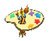 UVODNI DIO SATAUVODNI DIO SATAUVODNI DIO SATAUVODNI DIO SATAUVODNI DIO SATAUVODNI DIO SATAPriprema likovno-tehničkog sredstvaPriprema likovno-tehničkog sredstvaPriprema likovno-tehničkog sredstvaPripremu započinjemo kratkim razgovorom kojim usmjeravamo učenike na zapažanje razlika između likovno-tehničkih sredstava te njihova povezivanja s nazivom tehnike. Što smo radili na prošlim satima Likovne kulture? Čime smo crtali? Čime sve možemo crtati? Čime bismo mogli slikati? Učenici pripremaju škare, ljepilo, žuti, crveni, plavi i crni kolaž papir. Pitamo ih što misle hoćemo li papirima u boji crtati ili slikati? Tehnika kojom ćemo danas raditi je slikarska, a zovemo je kolaž. Veće ili manje komade papira režemo ili trgamo prstima, raspoređujemo ih i kombiniramo, a zatim lijepimo na podlogu. Na velike plohe možemo lijepiti manje.Pripremu započinjemo kratkim razgovorom kojim usmjeravamo učenike na zapažanje razlika između likovno-tehničkih sredstava te njihova povezivanja s nazivom tehnike. Što smo radili na prošlim satima Likovne kulture? Čime smo crtali? Čime sve možemo crtati? Čime bismo mogli slikati? Učenici pripremaju škare, ljepilo, žuti, crveni, plavi i crni kolaž papir. Pitamo ih što misle hoćemo li papirima u boji crtati ili slikati? Tehnika kojom ćemo danas raditi je slikarska, a zovemo je kolaž. Veće ili manje komade papira režemo ili trgamo prstima, raspoređujemo ih i kombiniramo, a zatim lijepimo na podlogu. Na velike plohe možemo lijepiti manje.Pripremu započinjemo kratkim razgovorom kojim usmjeravamo učenike na zapažanje razlika između likovno-tehničkih sredstava te njihova povezivanja s nazivom tehnike. Što smo radili na prošlim satima Likovne kulture? Čime smo crtali? Čime sve možemo crtati? Čime bismo mogli slikati? Učenici pripremaju škare, ljepilo, žuti, crveni, plavi i crni kolaž papir. Pitamo ih što misle hoćemo li papirima u boji crtati ili slikati? Tehnika kojom ćemo danas raditi je slikarska, a zovemo je kolaž. Veće ili manje komade papira režemo ili trgamo prstima, raspoređujemo ih i kombiniramo, a zatim lijepimo na podlogu. Na velike plohe možemo lijepiti manje.GLAVNI DIO SATAGLAVNI DIO SATAGLAVNI DIO SATAGLAVNI DIO SATAGLAVNI DIO SATAGLAVNI DIO SATAPromatranje, opisivanje i analiza reprodukcija likovnih djelaPromatranje, opisivanje i analiza reprodukcija likovnih djelaPromatranje, opisivanje i analiza reprodukcija likovnih djelaMOTIVACIJAU motivaciji se možemo poslužiti računalnom prezentacijom. Krećemo od zadatka da učenici povežu zakrivljenu ili ravnu crtu s određenim geometrijskim ili slobodnim likom te da uoče slobodni lik među geometrijskim likovima. Sljedeći zadatak je prepoznati i imenovati pravokutnike, a zatim kvadrate. Također se trebaju prisjetiti zajedničkog naziva za crvenu, plavu i žutu boju – osnovne boje.U drugom dijelu motivacije upoznajemo učenike s umjetnikom Pietom Mondrianom pomoću računalne prezentacije. Upoznajemo ga kao umjetnika prepoznatljivog po slikama na kojima se ističu crvene, žute i plave plohe na bijeloj podlozi međusobno odijeljenih vodoravnim i okomitim crnim crtama. Na predloženim slikama učenici imenuju geometrijske likove koje uočavaju, njihovu boju, uspoređuju veličinu likova, njihov smještaj te količinu i položaj crnih crta. Također se može pogledati i animirani film koji na zanimljiv način prikazuje Mondrianovo stvaralaštvo.MOTIVACIJAU motivaciji se možemo poslužiti računalnom prezentacijom. Krećemo od zadatka da učenici povežu zakrivljenu ili ravnu crtu s određenim geometrijskim ili slobodnim likom te da uoče slobodni lik među geometrijskim likovima. Sljedeći zadatak je prepoznati i imenovati pravokutnike, a zatim kvadrate. Također se trebaju prisjetiti zajedničkog naziva za crvenu, plavu i žutu boju – osnovne boje.U drugom dijelu motivacije upoznajemo učenike s umjetnikom Pietom Mondrianom pomoću računalne prezentacije. Upoznajemo ga kao umjetnika prepoznatljivog po slikama na kojima se ističu crvene, žute i plave plohe na bijeloj podlozi međusobno odijeljenih vodoravnim i okomitim crnim crtama. Na predloženim slikama učenici imenuju geometrijske likove koje uočavaju, njihovu boju, uspoređuju veličinu likova, njihov smještaj te količinu i položaj crnih crta. Također se može pogledati i animirani film koji na zanimljiv način prikazuje Mondrianovo stvaralaštvo.MOTIVACIJAU motivaciji se možemo poslužiti računalnom prezentacijom. Krećemo od zadatka da učenici povežu zakrivljenu ili ravnu crtu s određenim geometrijskim ili slobodnim likom te da uoče slobodni lik među geometrijskim likovima. Sljedeći zadatak je prepoznati i imenovati pravokutnike, a zatim kvadrate. Također se trebaju prisjetiti zajedničkog naziva za crvenu, plavu i žutu boju – osnovne boje.U drugom dijelu motivacije upoznajemo učenike s umjetnikom Pietom Mondrianom pomoću računalne prezentacije. Upoznajemo ga kao umjetnika prepoznatljivog po slikama na kojima se ističu crvene, žute i plave plohe na bijeloj podlozi međusobno odijeljenih vodoravnim i okomitim crnim crtama. Na predloženim slikama učenici imenuju geometrijske likove koje uočavaju, njihovu boju, uspoređuju veličinu likova, njihov smještaj te količinu i položaj crnih crta. Također se može pogledati i animirani film koji na zanimljiv način prikazuje Mondrianovo stvaralaštvo.OŠ HJ A.1.1. OŠ HJ C.1.2. MAT OŠ C.1.1. osr B.1.2. uku A.1.4. NajavaNajavaNajavaNAJAVAPokušaj se i ti poput Mondriana poigrati pravokutnicima i kvadratima osnovnih boja i crnim trakama.Od crnih traka složi rešetku. Trake ne trebaju biti jednako udaljene jedna od druge.Od crvenog, žutog i plavog papira izreži pravokutnike i kvadrate različitih veličina.Geometrijske likove rasporedi po papiru na plohe između crnih traka. Neke plohe neka ostanu bijele.NAJAVAPokušaj se i ti poput Mondriana poigrati pravokutnicima i kvadratima osnovnih boja i crnim trakama.Od crnih traka složi rešetku. Trake ne trebaju biti jednako udaljene jedna od druge.Od crvenog, žutog i plavog papira izreži pravokutnike i kvadrate različitih veličina.Geometrijske likove rasporedi po papiru na plohe između crnih traka. Neke plohe neka ostanu bijele.NAJAVAPokušaj se i ti poput Mondriana poigrati pravokutnicima i kvadratima osnovnih boja i crnim trakama.Od crnih traka složi rešetku. Trake ne trebaju biti jednako udaljene jedna od druge.Od crvenog, žutog i plavog papira izreži pravokutnike i kvadrate različitih veličina.Geometrijske likove rasporedi po papiru na plohe između crnih traka. Neke plohe neka ostanu bijele.Izrezivanje ravokutnika i kvadrata i kombiniranjeIzrezivanje ravokutnika i kvadrata i kombiniranjeIzrezivanje ravokutnika i kvadrata i kombiniranjeREALIZACIJA ZADATKAUčenicima se mogu ponuditi već pripremljene trake crnoga papira kako bi svu pažnju usmjerili na izrezivanje pravokutnika i kvadrata. Demonstrira se držanje lista papira iz kojeg izrezujemo lik i pri tome se potiče  učenike na što veću preciznost u rezanju. Tijekom rada učenike se usmjerava na kombiniranje likova različitih boja na podlozi dok ne postignu onakvu kompoziciju koja im se čini najzanimljivijom. Primjerice, je li zanimljivije sve crvene plohe smjestiti na jednu stranu slike ili kombinirati naizmjenično s plavima i žutima?REALIZACIJA ZADATKAUčenicima se mogu ponuditi već pripremljene trake crnoga papira kako bi svu pažnju usmjerili na izrezivanje pravokutnika i kvadrata. Demonstrira se držanje lista papira iz kojeg izrezujemo lik i pri tome se potiče  učenike na što veću preciznost u rezanju. Tijekom rada učenike se usmjerava na kombiniranje likova različitih boja na podlozi dok ne postignu onakvu kompoziciju koja im se čini najzanimljivijom. Primjerice, je li zanimljivije sve crvene plohe smjestiti na jednu stranu slike ili kombinirati naizmjenično s plavima i žutima?REALIZACIJA ZADATKAUčenicima se mogu ponuditi već pripremljene trake crnoga papira kako bi svu pažnju usmjerili na izrezivanje pravokutnika i kvadrata. Demonstrira se držanje lista papira iz kojeg izrezujemo lik i pri tome se potiče  učenike na što veću preciznost u rezanju. Tijekom rada učenike se usmjerava na kombiniranje likova različitih boja na podlozi dok ne postignu onakvu kompoziciju koja im se čini najzanimljivijom. Primjerice, je li zanimljivije sve crvene plohe smjestiti na jednu stranu slike ili kombinirati naizmjenično s plavima i žutima?ZAVRŠNI DIO SATAZAVRŠNI DIO SATAZAVRŠNI DIO SATAZAVRŠNI DIO SATAZAVRŠNI DIO SATAZAVRŠNI DIO SATAAnaliza i vrednovanje likovnog procesa i produkataAnaliza i vrednovanje likovnog procesa i produkataAnaliza i vrednovanje likovnog procesa i produkataGotove radove učenici izlažu na dogovoreno mjesto. Ponavljaju zadatak i opisuju način na koji su rješavali postavljeni zadatak. Koji im je dio zadatka predstavljao poteškoću? Zašto? Jesu li dugo tražili raspored geometrijskih likova dok nisu bili zadovoljni? Sljedeći zadatak je uočiti rad koji se razlikuje od drugih neobičnim rješenjem. Po čemu je taj rad neobičan? Promotri i usporedi veličinu likova, raspored crnih crta, količinu i odnos bijelih i obojenih ploha.Gotove radove učenici izlažu na dogovoreno mjesto. Ponavljaju zadatak i opisuju način na koji su rješavali postavljeni zadatak. Koji im je dio zadatka predstavljao poteškoću? Zašto? Jesu li dugo tražili raspored geometrijskih likova dok nisu bili zadovoljni? Sljedeći zadatak je uočiti rad koji se razlikuje od drugih neobičnim rješenjem. Po čemu je taj rad neobičan? Promotri i usporedi veličinu likova, raspored crnih crta, količinu i odnos bijelih i obojenih ploha.Gotove radove učenici izlažu na dogovoreno mjesto. Ponavljaju zadatak i opisuju način na koji su rješavali postavljeni zadatak. Koji im je dio zadatka predstavljao poteškoću? Zašto? Jesu li dugo tražili raspored geometrijskih likova dok nisu bili zadovoljni? Sljedeći zadatak je uočiti rad koji se razlikuje od drugih neobičnim rješenjem. Po čemu je taj rad neobičan? Promotri i usporedi veličinu likova, raspored crnih crta, količinu i odnos bijelih i obojenih ploha.MAT OŠ C.1.1. osr B.1.2. PLAN PLOČEPLAN PLOČEPLAN PLOČEPLAN PLOČEPLAN PLOČEPLAN PLOČEPLAN PLOČEIGRAMO SE PRAVOKUTNICIMA I KVADRATIMA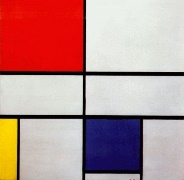 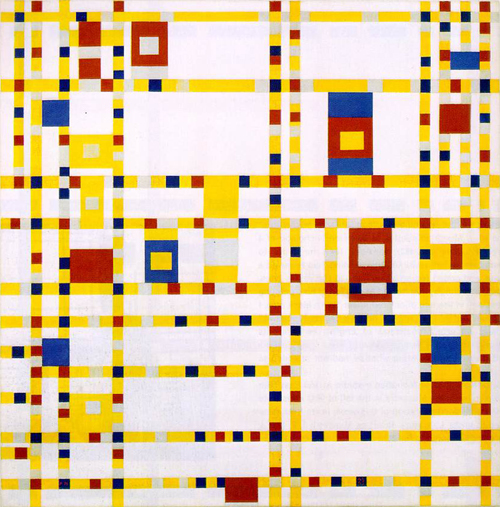 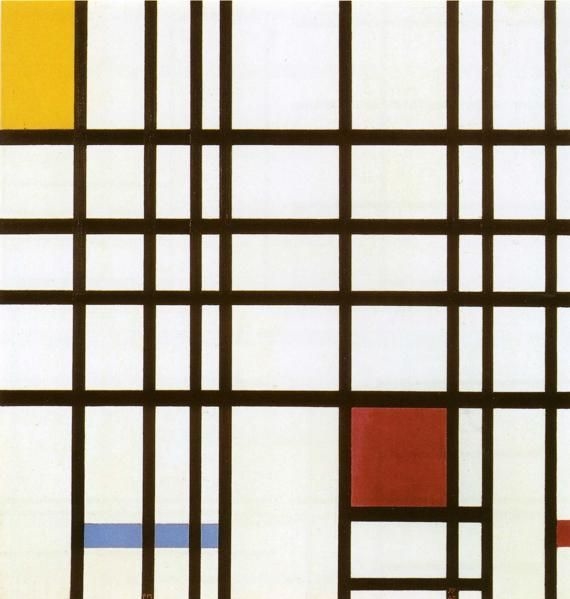 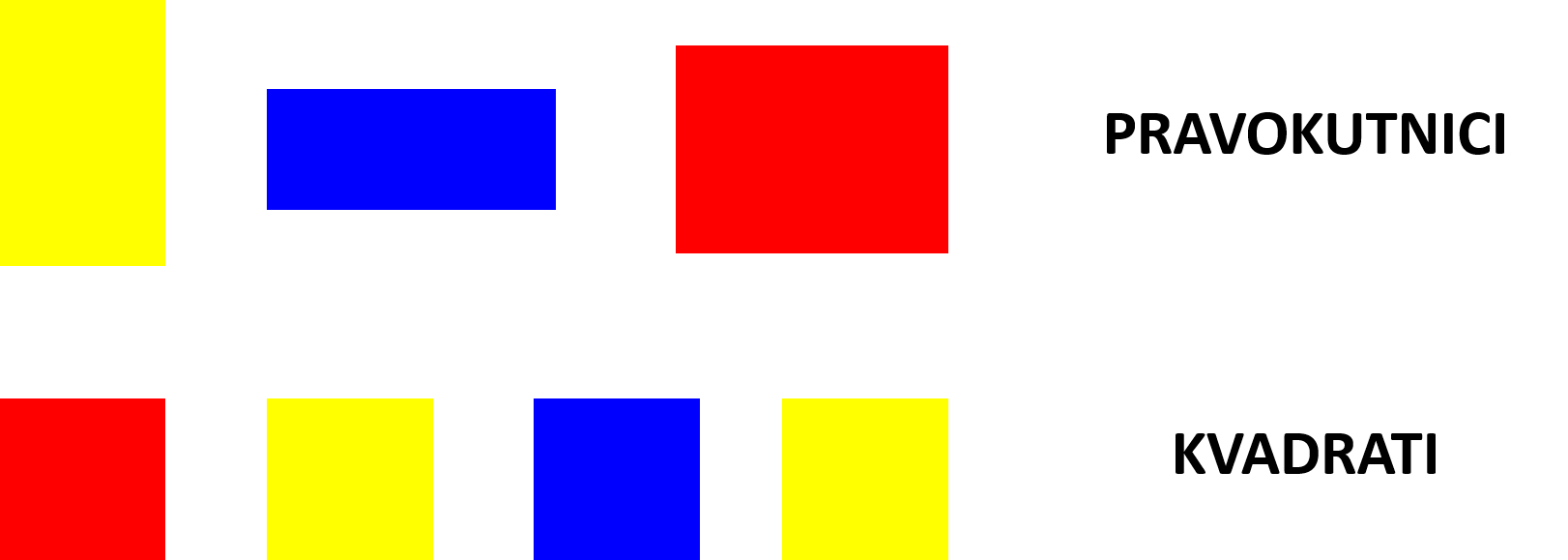 IGRAMO SE PRAVOKUTNICIMA I KVADRATIMAIGRAMO SE PRAVOKUTNICIMA I KVADRATIMAIGRAMO SE PRAVOKUTNICIMA I KVADRATIMAIGRAMO SE PRAVOKUTNICIMA I KVADRATIMAIGRAMO SE PRAVOKUTNICIMA I KVADRATIMAIGRAMO SE PRAVOKUTNICIMA I KVADRATIMAREFLEKSIJA I SAMOPROCJENA UČITELJAREFLEKSIJA I SAMOPROCJENA UČITELJAREFLEKSIJA I SAMOPROCJENA UČITELJA(Čime sam zadovoljna/zadovoljan? Čime nisam? Što treba unaprijediti?)(Čime sam zadovoljna/zadovoljan? Čime nisam? Što treba unaprijediti?)(Čime sam zadovoljna/zadovoljan? Čime nisam? Što treba unaprijediti?)(Čime sam zadovoljna/zadovoljan? Čime nisam? Što treba unaprijediti?)